　聴覚・平衡・音声・言語又はそしやくの機能障害の状態及び所見［はじめに］＜認定要領を参照のこと。＞　この診断書においては、以下の４つの障害区分のうち、認定を受けようとする障害について、□にレを入れて選択し、その障害に関する「状態及び所見」について記載すること。　なお、音声機能障害、言語機能障害及びそしやく機能障害が重複する場合については、各々について障害認定することは可能であるが、等級はその中の最重度の等級をもつて決定する旨、留意すること（各々の障害の合計指数をもつて等級決定することはしない。）。　□聴覚障害　　　　　　→　『１「聴覚障害」の状態及び所見』に記載すること。　□平衡機能障害　　　　→　『２「平衡機能障害」の状態及び所見』に記載すること。　□音声・言語機能障害　→　『３「音声・言語機能障害」の状態及び所見』に記載すること。　□そしやく機能障害　　→　『４「そしやく機能障害」の状態及び所見』に記載すること。［はじめに］＜認定要領を参照のこと。＞　この診断書においては、以下の４つの障害区分のうち、認定を受けようとする障害について、□にレを入れて選択し、その障害に関する「状態及び所見」について記載すること。　なお、音声機能障害、言語機能障害及びそしやく機能障害が重複する場合については、各々について障害認定することは可能であるが、等級はその中の最重度の等級をもつて決定する旨、留意すること（各々の障害の合計指数をもつて等級決定することはしない。）。　□聴覚障害　　　　　　→　『１「聴覚障害」の状態及び所見』に記載すること。　□平衡機能障害　　　　→　『２「平衡機能障害」の状態及び所見』に記載すること。　□音声・言語機能障害　→　『３「音声・言語機能障害」の状態及び所見』に記載すること。　□そしやく機能障害　　→　『４「そしやく機能障害」の状態及び所見』に記載すること。［はじめに］＜認定要領を参照のこと。＞　この診断書においては、以下の４つの障害区分のうち、認定を受けようとする障害について、□にレを入れて選択し、その障害に関する「状態及び所見」について記載すること。　なお、音声機能障害、言語機能障害及びそしやく機能障害が重複する場合については、各々について障害認定することは可能であるが、等級はその中の最重度の等級をもつて決定する旨、留意すること（各々の障害の合計指数をもつて等級決定することはしない。）。　□聴覚障害　　　　　　→　『１「聴覚障害」の状態及び所見』に記載すること。　□平衡機能障害　　　　→　『２「平衡機能障害」の状態及び所見』に記載すること。　□音声・言語機能障害　→　『３「音声・言語機能障害」の状態及び所見』に記載すること。　□そしやく機能障害　　→　『４「そしやく機能障害」の状態及び所見』に記載すること。［はじめに］＜認定要領を参照のこと。＞　この診断書においては、以下の４つの障害区分のうち、認定を受けようとする障害について、□にレを入れて選択し、その障害に関する「状態及び所見」について記載すること。　なお、音声機能障害、言語機能障害及びそしやく機能障害が重複する場合については、各々について障害認定することは可能であるが、等級はその中の最重度の等級をもつて決定する旨、留意すること（各々の障害の合計指数をもつて等級決定することはしない。）。　□聴覚障害　　　　　　→　『１「聴覚障害」の状態及び所見』に記載すること。　□平衡機能障害　　　　→　『２「平衡機能障害」の状態及び所見』に記載すること。　□音声・言語機能障害　→　『３「音声・言語機能障害」の状態及び所見』に記載すること。　□そしやく機能障害　　→　『４「そしやく機能障害」の状態及び所見』に記載すること。［はじめに］＜認定要領を参照のこと。＞　この診断書においては、以下の４つの障害区分のうち、認定を受けようとする障害について、□にレを入れて選択し、その障害に関する「状態及び所見」について記載すること。　なお、音声機能障害、言語機能障害及びそしやく機能障害が重複する場合については、各々について障害認定することは可能であるが、等級はその中の最重度の等級をもつて決定する旨、留意すること（各々の障害の合計指数をもつて等級決定することはしない。）。　□聴覚障害　　　　　　→　『１「聴覚障害」の状態及び所見』に記載すること。　□平衡機能障害　　　　→　『２「平衡機能障害」の状態及び所見』に記載すること。　□音声・言語機能障害　→　『３「音声・言語機能障害」の状態及び所見』に記載すること。　□そしやく機能障害　　→　『４「そしやく機能障害」の状態及び所見』に記載すること。［はじめに］＜認定要領を参照のこと。＞　この診断書においては、以下の４つの障害区分のうち、認定を受けようとする障害について、□にレを入れて選択し、その障害に関する「状態及び所見」について記載すること。　なお、音声機能障害、言語機能障害及びそしやく機能障害が重複する場合については、各々について障害認定することは可能であるが、等級はその中の最重度の等級をもつて決定する旨、留意すること（各々の障害の合計指数をもつて等級決定することはしない。）。　□聴覚障害　　　　　　→　『１「聴覚障害」の状態及び所見』に記載すること。　□平衡機能障害　　　　→　『２「平衡機能障害」の状態及び所見』に記載すること。　□音声・言語機能障害　→　『３「音声・言語機能障害」の状態及び所見』に記載すること。　□そしやく機能障害　　→　『４「そしやく機能障害」の状態及び所見』に記載すること。［はじめに］＜認定要領を参照のこと。＞　この診断書においては、以下の４つの障害区分のうち、認定を受けようとする障害について、□にレを入れて選択し、その障害に関する「状態及び所見」について記載すること。　なお、音声機能障害、言語機能障害及びそしやく機能障害が重複する場合については、各々について障害認定することは可能であるが、等級はその中の最重度の等級をもつて決定する旨、留意すること（各々の障害の合計指数をもつて等級決定することはしない。）。　□聴覚障害　　　　　　→　『１「聴覚障害」の状態及び所見』に記載すること。　□平衡機能障害　　　　→　『２「平衡機能障害」の状態及び所見』に記載すること。　□音声・言語機能障害　→　『３「音声・言語機能障害」の状態及び所見』に記載すること。　□そしやく機能障害　　→　『４「そしやく機能障害」の状態及び所見』に記載すること。［はじめに］＜認定要領を参照のこと。＞　この診断書においては、以下の４つの障害区分のうち、認定を受けようとする障害について、□にレを入れて選択し、その障害に関する「状態及び所見」について記載すること。　なお、音声機能障害、言語機能障害及びそしやく機能障害が重複する場合については、各々について障害認定することは可能であるが、等級はその中の最重度の等級をもつて決定する旨、留意すること（各々の障害の合計指数をもつて等級決定することはしない。）。　□聴覚障害　　　　　　→　『１「聴覚障害」の状態及び所見』に記載すること。　□平衡機能障害　　　　→　『２「平衡機能障害」の状態及び所見』に記載すること。　□音声・言語機能障害　→　『３「音声・言語機能障害」の状態及び所見』に記載すること。　□そしやく機能障害　　→　『４「そしやく機能障害」の状態及び所見』に記載すること。［はじめに］＜認定要領を参照のこと。＞　この診断書においては、以下の４つの障害区分のうち、認定を受けようとする障害について、□にレを入れて選択し、その障害に関する「状態及び所見」について記載すること。　なお、音声機能障害、言語機能障害及びそしやく機能障害が重複する場合については、各々について障害認定することは可能であるが、等級はその中の最重度の等級をもつて決定する旨、留意すること（各々の障害の合計指数をもつて等級決定することはしない。）。　□聴覚障害　　　　　　→　『１「聴覚障害」の状態及び所見』に記載すること。　□平衡機能障害　　　　→　『２「平衡機能障害」の状態及び所見』に記載すること。　□音声・言語機能障害　→　『３「音声・言語機能障害」の状態及び所見』に記載すること。　□そしやく機能障害　　→　『４「そしやく機能障害」の状態及び所見』に記載すること。［はじめに］＜認定要領を参照のこと。＞　この診断書においては、以下の４つの障害区分のうち、認定を受けようとする障害について、□にレを入れて選択し、その障害に関する「状態及び所見」について記載すること。　なお、音声機能障害、言語機能障害及びそしやく機能障害が重複する場合については、各々について障害認定することは可能であるが、等級はその中の最重度の等級をもつて決定する旨、留意すること（各々の障害の合計指数をもつて等級決定することはしない。）。　□聴覚障害　　　　　　→　『１「聴覚障害」の状態及び所見』に記載すること。　□平衡機能障害　　　　→　『２「平衡機能障害」の状態及び所見』に記載すること。　□音声・言語機能障害　→　『３「音声・言語機能障害」の状態及び所見』に記載すること。　□そしやく機能障害　　→　『４「そしやく機能障害」の状態及び所見』に記載すること。［はじめに］＜認定要領を参照のこと。＞　この診断書においては、以下の４つの障害区分のうち、認定を受けようとする障害について、□にレを入れて選択し、その障害に関する「状態及び所見」について記載すること。　なお、音声機能障害、言語機能障害及びそしやく機能障害が重複する場合については、各々について障害認定することは可能であるが、等級はその中の最重度の等級をもつて決定する旨、留意すること（各々の障害の合計指数をもつて等級決定することはしない。）。　□聴覚障害　　　　　　→　『１「聴覚障害」の状態及び所見』に記載すること。　□平衡機能障害　　　　→　『２「平衡機能障害」の状態及び所見』に記載すること。　□音声・言語機能障害　→　『３「音声・言語機能障害」の状態及び所見』に記載すること。　□そしやく機能障害　　→　『４「そしやく機能障害」の状態及び所見』に記載すること。［はじめに］＜認定要領を参照のこと。＞　この診断書においては、以下の４つの障害区分のうち、認定を受けようとする障害について、□にレを入れて選択し、その障害に関する「状態及び所見」について記載すること。　なお、音声機能障害、言語機能障害及びそしやく機能障害が重複する場合については、各々について障害認定することは可能であるが、等級はその中の最重度の等級をもつて決定する旨、留意すること（各々の障害の合計指数をもつて等級決定することはしない。）。　□聴覚障害　　　　　　→　『１「聴覚障害」の状態及び所見』に記載すること。　□平衡機能障害　　　　→　『２「平衡機能障害」の状態及び所見』に記載すること。　□音声・言語機能障害　→　『３「音声・言語機能障害」の状態及び所見』に記載すること。　□そしやく機能障害　　→　『４「そしやく機能障害」の状態及び所見』に記載すること。［はじめに］＜認定要領を参照のこと。＞　この診断書においては、以下の４つの障害区分のうち、認定を受けようとする障害について、□にレを入れて選択し、その障害に関する「状態及び所見」について記載すること。　なお、音声機能障害、言語機能障害及びそしやく機能障害が重複する場合については、各々について障害認定することは可能であるが、等級はその中の最重度の等級をもつて決定する旨、留意すること（各々の障害の合計指数をもつて等級決定することはしない。）。　□聴覚障害　　　　　　→　『１「聴覚障害」の状態及び所見』に記載すること。　□平衡機能障害　　　　→　『２「平衡機能障害」の状態及び所見』に記載すること。　□音声・言語機能障害　→　『３「音声・言語機能障害」の状態及び所見』に記載すること。　□そしやく機能障害　　→　『４「そしやく機能障害」の状態及び所見』に記載すること。［はじめに］＜認定要領を参照のこと。＞　この診断書においては、以下の４つの障害区分のうち、認定を受けようとする障害について、□にレを入れて選択し、その障害に関する「状態及び所見」について記載すること。　なお、音声機能障害、言語機能障害及びそしやく機能障害が重複する場合については、各々について障害認定することは可能であるが、等級はその中の最重度の等級をもつて決定する旨、留意すること（各々の障害の合計指数をもつて等級決定することはしない。）。　□聴覚障害　　　　　　→　『１「聴覚障害」の状態及び所見』に記載すること。　□平衡機能障害　　　　→　『２「平衡機能障害」の状態及び所見』に記載すること。　□音声・言語機能障害　→　『３「音声・言語機能障害」の状態及び所見』に記載すること。　□そしやく機能障害　　→　『４「そしやく機能障害」の状態及び所見』に記載すること。１「聴覚障害」の状態及び所見　(１)　聴力（会話音域の平均聴力レベル）１「聴覚障害」の状態及び所見　(１)　聴力（会話音域の平均聴力レベル）１「聴覚障害」の状態及び所見　(１)　聴力（会話音域の平均聴力レベル）(４)　聴力検査の結果（ア又はイのいずれかを記載する。）　ア　純音による検査　　　オージオメータの型式　                    500   1000　 2000　Hz(４)　聴力検査の結果（ア又はイのいずれかを記載する。）　ア　純音による検査　　　オージオメータの型式　                    500   1000　 2000　Hz(４)　聴力検査の結果（ア又はイのいずれかを記載する。）　ア　純音による検査　　　オージオメータの型式　                    500   1000　 2000　Hz(４)　聴力検査の結果（ア又はイのいずれかを記載する。）　ア　純音による検査　　　オージオメータの型式　                    500   1000　 2000　Hz(４)　聴力検査の結果（ア又はイのいずれかを記載する。）　ア　純音による検査　　　オージオメータの型式　                    500   1000　 2000　Hz(４)　聴力検査の結果（ア又はイのいずれかを記載する。）　ア　純音による検査　　　オージオメータの型式　                    500   1000　 2000　Hz(４)　聴力検査の結果（ア又はイのいずれかを記載する。）　ア　純音による検査　　　オージオメータの型式　                    500   1000　 2000　Hz(４)　聴力検査の結果（ア又はイのいずれかを記載する。）　ア　純音による検査　　　オージオメータの型式　                    500   1000　 2000　Hz(４)　聴力検査の結果（ア又はイのいずれかを記載する。）　ア　純音による検査　　　オージオメータの型式　                    500   1000　 2000　Hz(４)　聴力検査の結果（ア又はイのいずれかを記載する。）　ア　純音による検査　　　オージオメータの型式　                    500   1000　 2000　Hz(４)　聴力検査の結果（ア又はイのいずれかを記載する。）　ア　純音による検査　　　オージオメータの型式　                    500   1000　 2000　Hz右　　　　　　ｄＢ(４)　聴力検査の結果（ア又はイのいずれかを記載する。）　ア　純音による検査　　　オージオメータの型式　                    500   1000　 2000　Hz(４)　聴力検査の結果（ア又はイのいずれかを記載する。）　ア　純音による検査　　　オージオメータの型式　                    500   1000　 2000　Hz(４)　聴力検査の結果（ア又はイのいずれかを記載する。）　ア　純音による検査　　　オージオメータの型式　                    500   1000　 2000　Hz(４)　聴力検査の結果（ア又はイのいずれかを記載する。）　ア　純音による検査　　　オージオメータの型式　                    500   1000　 2000　Hz(４)　聴力検査の結果（ア又はイのいずれかを記載する。）　ア　純音による検査　　　オージオメータの型式　                    500   1000　 2000　Hz(４)　聴力検査の結果（ア又はイのいずれかを記載する。）　ア　純音による検査　　　オージオメータの型式　                    500   1000　 2000　Hz(４)　聴力検査の結果（ア又はイのいずれかを記載する。）　ア　純音による検査　　　オージオメータの型式　                    500   1000　 2000　Hz(４)　聴力検査の結果（ア又はイのいずれかを記載する。）　ア　純音による検査　　　オージオメータの型式　                    500   1000　 2000　Hz(４)　聴力検査の結果（ア又はイのいずれかを記載する。）　ア　純音による検査　　　オージオメータの型式　                    500   1000　 2000　Hz(４)　聴力検査の結果（ア又はイのいずれかを記載する。）　ア　純音による検査　　　オージオメータの型式　                    500   1000　 2000　Hz(４)　聴力検査の結果（ア又はイのいずれかを記載する。）　ア　純音による検査　　　オージオメータの型式　                    500   1000　 2000　Hz左　　　　　　ｄＢ(４)　聴力検査の結果（ア又はイのいずれかを記載する。）　ア　純音による検査　　　オージオメータの型式　                    500   1000　 2000　Hz(４)　聴力検査の結果（ア又はイのいずれかを記載する。）　ア　純音による検査　　　オージオメータの型式　                    500   1000　 2000　Hz(４)　聴力検査の結果（ア又はイのいずれかを記載する。）　ア　純音による検査　　　オージオメータの型式　                    500   1000　 2000　Hz(４)　聴力検査の結果（ア又はイのいずれかを記載する。）　ア　純音による検査　　　オージオメータの型式　                    500   1000　 2000　Hz(４)　聴力検査の結果（ア又はイのいずれかを記載する。）　ア　純音による検査　　　オージオメータの型式　                    500   1000　 2000　Hz(４)　聴力検査の結果（ア又はイのいずれかを記載する。）　ア　純音による検査　　　オージオメータの型式　                    500   1000　 2000　Hz(４)　聴力検査の結果（ア又はイのいずれかを記載する。）　ア　純音による検査　　　オージオメータの型式　                    500   1000　 2000　Hz(４)　聴力検査の結果（ア又はイのいずれかを記載する。）　ア　純音による検査　　　オージオメータの型式　                    500   1000　 2000　Hz(４)　聴力検査の結果（ア又はイのいずれかを記載する。）　ア　純音による検査　　　オージオメータの型式　                    500   1000　 2000　Hz(４)　聴力検査の結果（ア又はイのいずれかを記載する。）　ア　純音による検査　　　オージオメータの型式　                    500   1000　 2000　Hz(４)　聴力検査の結果（ア又はイのいずれかを記載する。）　ア　純音による検査　　　オージオメータの型式　                    500   1000　 2000　Hz　(２)　障害の種類　(２)　障害の種類　(２)　障害の種類(４)　聴力検査の結果（ア又はイのいずれかを記載する。）　ア　純音による検査　　　オージオメータの型式　                    500   1000　 2000　Hz(４)　聴力検査の結果（ア又はイのいずれかを記載する。）　ア　純音による検査　　　オージオメータの型式　                    500   1000　 2000　Hz(４)　聴力検査の結果（ア又はイのいずれかを記載する。）　ア　純音による検査　　　オージオメータの型式　                    500   1000　 2000　Hz(４)　聴力検査の結果（ア又はイのいずれかを記載する。）　ア　純音による検査　　　オージオメータの型式　                    500   1000　 2000　Hz(４)　聴力検査の結果（ア又はイのいずれかを記載する。）　ア　純音による検査　　　オージオメータの型式　                    500   1000　 2000　Hz(４)　聴力検査の結果（ア又はイのいずれかを記載する。）　ア　純音による検査　　　オージオメータの型式　                    500   1000　 2000　Hz(４)　聴力検査の結果（ア又はイのいずれかを記載する。）　ア　純音による検査　　　オージオメータの型式　                    500   1000　 2000　Hz(４)　聴力検査の結果（ア又はイのいずれかを記載する。）　ア　純音による検査　　　オージオメータの型式　                    500   1000　 2000　Hz(４)　聴力検査の結果（ア又はイのいずれかを記載する。）　ア　純音による検査　　　オージオメータの型式　                    500   1000　 2000　Hz(４)　聴力検査の結果（ア又はイのいずれかを記載する。）　ア　純音による検査　　　オージオメータの型式　                    500   1000　 2000　Hz(４)　聴力検査の結果（ア又はイのいずれかを記載する。）　ア　純音による検査　　　オージオメータの型式　                    500   1000　 2000　Hz伝　音　性　難　聴(４)　聴力検査の結果（ア又はイのいずれかを記載する。）　ア　純音による検査　　　オージオメータの型式　                    500   1000　 2000　Hz(４)　聴力検査の結果（ア又はイのいずれかを記載する。）　ア　純音による検査　　　オージオメータの型式　                    500   1000　 2000　Hz(４)　聴力検査の結果（ア又はイのいずれかを記載する。）　ア　純音による検査　　　オージオメータの型式　                    500   1000　 2000　Hz(４)　聴力検査の結果（ア又はイのいずれかを記載する。）　ア　純音による検査　　　オージオメータの型式　                    500   1000　 2000　Hz(４)　聴力検査の結果（ア又はイのいずれかを記載する。）　ア　純音による検査　　　オージオメータの型式　                    500   1000　 2000　Hz(４)　聴力検査の結果（ア又はイのいずれかを記載する。）　ア　純音による検査　　　オージオメータの型式　                    500   1000　 2000　Hz(４)　聴力検査の結果（ア又はイのいずれかを記載する。）　ア　純音による検査　　　オージオメータの型式　                    500   1000　 2000　Hz(４)　聴力検査の結果（ア又はイのいずれかを記載する。）　ア　純音による検査　　　オージオメータの型式　                    500   1000　 2000　Hz(４)　聴力検査の結果（ア又はイのいずれかを記載する。）　ア　純音による検査　　　オージオメータの型式　                    500   1000　 2000　Hz(４)　聴力検査の結果（ア又はイのいずれかを記載する。）　ア　純音による検査　　　オージオメータの型式　                    500   1000　 2000　Hz(４)　聴力検査の結果（ア又はイのいずれかを記載する。）　ア　純音による検査　　　オージオメータの型式　                    500   1000　 2000　Hz感　音　性　難　聴(４)　聴力検査の結果（ア又はイのいずれかを記載する。）　ア　純音による検査　　　オージオメータの型式　                    500   1000　 2000　Hz(４)　聴力検査の結果（ア又はイのいずれかを記載する。）　ア　純音による検査　　　オージオメータの型式　                    500   1000　 2000　Hz(４)　聴力検査の結果（ア又はイのいずれかを記載する。）　ア　純音による検査　　　オージオメータの型式　                    500   1000　 2000　Hz(４)　聴力検査の結果（ア又はイのいずれかを記載する。）　ア　純音による検査　　　オージオメータの型式　                    500   1000　 2000　Hz(４)　聴力検査の結果（ア又はイのいずれかを記載する。）　ア　純音による検査　　　オージオメータの型式　                    500   1000　 2000　Hz(４)　聴力検査の結果（ア又はイのいずれかを記載する。）　ア　純音による検査　　　オージオメータの型式　                    500   1000　 2000　Hz(４)　聴力検査の結果（ア又はイのいずれかを記載する。）　ア　純音による検査　　　オージオメータの型式　                    500   1000　 2000　Hz(４)　聴力検査の結果（ア又はイのいずれかを記載する。）　ア　純音による検査　　　オージオメータの型式　                    500   1000　 2000　Hz(４)　聴力検査の結果（ア又はイのいずれかを記載する。）　ア　純音による検査　　　オージオメータの型式　                    500   1000　 2000　Hz(４)　聴力検査の結果（ア又はイのいずれかを記載する。）　ア　純音による検査　　　オージオメータの型式　                    500   1000　 2000　Hz(４)　聴力検査の結果（ア又はイのいずれかを記載する。）　ア　純音による検査　　　オージオメータの型式　                    500   1000　 2000　Hz混　合　性　難　聴(４)　聴力検査の結果（ア又はイのいずれかを記載する。）　ア　純音による検査　　　オージオメータの型式　                    500   1000　 2000　Hz(４)　聴力検査の結果（ア又はイのいずれかを記載する。）　ア　純音による検査　　　オージオメータの型式　                    500   1000　 2000　Hz(４)　聴力検査の結果（ア又はイのいずれかを記載する。）　ア　純音による検査　　　オージオメータの型式　                    500   1000　 2000　Hz(４)　聴力検査の結果（ア又はイのいずれかを記載する。）　ア　純音による検査　　　オージオメータの型式　                    500   1000　 2000　Hz(４)　聴力検査の結果（ア又はイのいずれかを記載する。）　ア　純音による検査　　　オージオメータの型式　                    500   1000　 2000　Hz(４)　聴力検査の結果（ア又はイのいずれかを記載する。）　ア　純音による検査　　　オージオメータの型式　                    500   1000　 2000　Hz(４)　聴力検査の結果（ア又はイのいずれかを記載する。）　ア　純音による検査　　　オージオメータの型式　                    500   1000　 2000　Hz(４)　聴力検査の結果（ア又はイのいずれかを記載する。）　ア　純音による検査　　　オージオメータの型式　                    500   1000　 2000　Hz(４)　聴力検査の結果（ア又はイのいずれかを記載する。）　ア　純音による検査　　　オージオメータの型式　                    500   1000　 2000　Hz(４)　聴力検査の結果（ア又はイのいずれかを記載する。）　ア　純音による検査　　　オージオメータの型式　                    500   1000　 2000　Hz(４)　聴力検査の結果（ア又はイのいずれかを記載する。）　ア　純音による検査　　　オージオメータの型式　                    500   1000　 2000　Hz　(３)　鼓膜の状態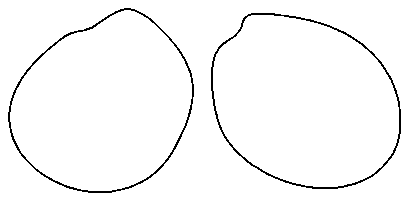 　　　（右）　　　　　（左）　(３)　鼓膜の状態　　　（右）　　　　　（左）　(３)　鼓膜の状態　　　（右）　　　　　（左）　(３)　鼓膜の状態　　　（右）　　　　　（左）　(３)　鼓膜の状態　　　（右）　　　　　（左）　(３)　鼓膜の状態　　　（右）　　　　　（左）　(３)　鼓膜の状態　　　（右）　　　　　（左）　(３)　鼓膜の状態　　　（右）　　　　　（左）0102030405060708090100110　(３)　鼓膜の状態　　　（右）　　　　　（左）　(３)　鼓膜の状態　　　（右）　　　　　（左）　(３)　鼓膜の状態　　　（右）　　　　　（左）　(３)　鼓膜の状態　　　（右）　　　　　（左）0102030405060708090100110　(３)　鼓膜の状態　　　（右）　　　　　（左）　(３)　鼓膜の状態　　　（右）　　　　　（左）　(３)　鼓膜の状態　　　（右）　　　　　（左）　(３)　鼓膜の状態　　　（右）　　　　　（左）0102030405060708090100110　(３)　鼓膜の状態　　　（右）　　　　　（左）　(３)　鼓膜の状態　　　（右）　　　　　（左）　(３)　鼓膜の状態　　　（右）　　　　　（左）　(３)　鼓膜の状態　　　（右）　　　　　（左）0102030405060708090100110　(３)　鼓膜の状態　　　（右）　　　　　（左）　(３)　鼓膜の状態　　　（右）　　　　　（左）　(３)　鼓膜の状態　　　（右）　　　　　（左）　(３)　鼓膜の状態　　　（右）　　　　　（左）0102030405060708090100110　(３)　鼓膜の状態　　　（右）　　　　　（左）　(３)　鼓膜の状態　　　（右）　　　　　（左）　(３)　鼓膜の状態　　　（右）　　　　　（左）　(３)　鼓膜の状態　　　（右）　　　　　（左）0102030405060708090100110　(３)　鼓膜の状態　　　（右）　　　　　（左）　(３)　鼓膜の状態　　　（右）　　　　　（左）　(３)　鼓膜の状態　　　（右）　　　　　（左）　(３)　鼓膜の状態　　　（右）　　　　　（左）0102030405060708090100110　(３)　鼓膜の状態　　　（右）　　　　　（左）　(３)　鼓膜の状態　　　（右）　　　　　（左）　(３)　鼓膜の状態　　　（右）　　　　　（左）　(３)　鼓膜の状態　　　（右）　　　　　（左）0102030405060708090100110　(３)　鼓膜の状態　　　（右）　　　　　（左）　(３)　鼓膜の状態　　　（右）　　　　　（左）　(３)　鼓膜の状態　　　（右）　　　　　（左）　(３)　鼓膜の状態　　　（右）　　　　　（左）0102030405060708090100110　(３)　鼓膜の状態　　　（右）　　　　　（左）　(３)　鼓膜の状態　　　（右）　　　　　（左）　(３)　鼓膜の状態　　　（右）　　　　　（左）　(３)　鼓膜の状態　　　（右）　　　　　（左）0102030405060708090100110　(３)　鼓膜の状態　　　（右）　　　　　（左）　(３)　鼓膜の状態　　　（右）　　　　　（左）　(３)　鼓膜の状態　　　（右）　　　　　（左）　(３)　鼓膜の状態　　　（右）　　　　　（左）0102030405060708090100110　(３)　鼓膜の状態　　　（右）　　　　　（左）　(３)　鼓膜の状態　　　（右）　　　　　（左）　(３)　鼓膜の状態　　　（右）　　　　　（左）　(３)　鼓膜の状態　　　（右）　　　　　（左）0102030405060708090100110　(３)　鼓膜の状態　　　（右）　　　　　（左）　(３)　鼓膜の状態　　　（右）　　　　　（左）　(３)　鼓膜の状態　　　（右）　　　　　（左）　(３)　鼓膜の状態　　　（右）　　　　　（左）0102030405060708090100110　(３)　鼓膜の状態　　　（右）　　　　　（左）　(３)　鼓膜の状態　　　（右）　　　　　（左）　(３)　鼓膜の状態　　　（右）　　　　　（左）　(３)　鼓膜の状態　　　（右）　　　　　（左）dBdB　(３)　鼓膜の状態　　　（右）　　　　　（左）　(３)　鼓膜の状態　　　（右）　　　　　（左）　(３)　鼓膜の状態　　　（右）　　　　　（左）　(３)　鼓膜の状態　　　（右）　　　　　（左）dBdBイ　語音による検査語音明瞭度イ　語音による検査語音明瞭度イ　語音による検査語音明瞭度イ　語音による検査語音明瞭度イ　語音による検査語音明瞭度イ　語音による検査語音明瞭度イ　語音による検査語音明瞭度　(３)　鼓膜の状態　　　（右）　　　　　（左）　(３)　鼓膜の状態　　　（右）　　　　　（左）　(３)　鼓膜の状態　　　（右）　　　　　（左）　(３)　鼓膜の状態　　　（右）　　　　　（左）右　　　　　　％右　　　　　　％右　　　　　　％右　　　　　　％　(３)　鼓膜の状態　　　（右）　　　　　（左）　(３)　鼓膜の状態　　　（右）　　　　　（左）　(３)　鼓膜の状態　　　（右）　　　　　（左）　(３)　鼓膜の状態　　　（右）　　　　　（左）左　　　　　　％左　　　　　　％左　　　　　　％左　　　　　　％（５）身体障害者手帳（聴覚障害）の所持状況　　　　　　　　　有　　・　　無　（注）聴覚障害で２級の診断をする場合のみ該当する方を○で囲むこと。（５）身体障害者手帳（聴覚障害）の所持状況　　　　　　　　　有　　・　　無　（注）聴覚障害で２級の診断をする場合のみ該当する方を○で囲むこと。（５）身体障害者手帳（聴覚障害）の所持状況　　　　　　　　　有　　・　　無　（注）聴覚障害で２級の診断をする場合のみ該当する方を○で囲むこと。（５）身体障害者手帳（聴覚障害）の所持状況　　　　　　　　　有　　・　　無　（注）聴覚障害で２級の診断をする場合のみ該当する方を○で囲むこと。（５）身体障害者手帳（聴覚障害）の所持状況　　　　　　　　　有　　・　　無　（注）聴覚障害で２級の診断をする場合のみ該当する方を○で囲むこと。（５）身体障害者手帳（聴覚障害）の所持状況　　　　　　　　　有　　・　　無　（注）聴覚障害で２級の診断をする場合のみ該当する方を○で囲むこと。（５）身体障害者手帳（聴覚障害）の所持状況　　　　　　　　　有　　・　　無　（注）聴覚障害で２級の診断をする場合のみ該当する方を○で囲むこと。（５）身体障害者手帳（聴覚障害）の所持状況　　　　　　　　　有　　・　　無　（注）聴覚障害で２級の診断をする場合のみ該当する方を○で囲むこと。（５）身体障害者手帳（聴覚障害）の所持状況　　　　　　　　　有　　・　　無　（注）聴覚障害で２級の診断をする場合のみ該当する方を○で囲むこと。（５）身体障害者手帳（聴覚障害）の所持状況　　　　　　　　　有　　・　　無　（注）聴覚障害で２級の診断をする場合のみ該当する方を○で囲むこと。（５）身体障害者手帳（聴覚障害）の所持状況　　　　　　　　　有　　・　　無　（注）聴覚障害で２級の診断をする場合のみ該当する方を○で囲むこと。（５）身体障害者手帳（聴覚障害）の所持状況　　　　　　　　　有　　・　　無　（注）聴覚障害で２級の診断をする場合のみ該当する方を○で囲むこと。（５）身体障害者手帳（聴覚障害）の所持状況　　　　　　　　　有　　・　　無　（注）聴覚障害で２級の診断をする場合のみ該当する方を○で囲むこと。（５）身体障害者手帳（聴覚障害）の所持状況　　　　　　　　　有　　・　　無　（注）聴覚障害で２級の診断をする場合のみ該当する方を○で囲むこと。２　「平衡機能障害」の状態及び所見２　「平衡機能障害」の状態及び所見２　「平衡機能障害」の状態及び所見２　「平衡機能障害」の状態及び所見３　「音声・言語機能障害」の状態及び所見３　「音声・言語機能障害」の状態及び所見３　「音声・言語機能障害」の状態及び所見３　「音声・言語機能障害」の状態及び所見４　「そしやく機能障害」の状態及び所見　(１)　障害の程度及び検査所見　　　下の「該当する障害」の□にレを入れ、さらに①又は②の該当する□にレ又は（　）内に必要事項を記述すること。４　「そしやく機能障害」の状態及び所見　(１)　障害の程度及び検査所見　　　下の「該当する障害」の□にレを入れ、さらに①又は②の該当する□にレ又は（　）内に必要事項を記述すること。４　「そしやく機能障害」の状態及び所見　(１)　障害の程度及び検査所見　　　下の「該当する障害」の□にレを入れ、さらに①又は②の該当する□にレ又は（　）内に必要事項を記述すること。４　「そしやく機能障害」の状態及び所見　(１)　障害の程度及び検査所見　　　下の「該当する障害」の□にレを入れ、さらに①又は②の該当する□にレ又は（　）内に必要事項を記述すること。　　　「該当する障害」　　　「該当する障害」□そしやく・嚥下機能の障害　→「①そしやく・嚥下機能の障害」に記載すること。□咬合異常によるそしやく機能の障害　  →「②咬合異常によるそしやく機能の障害」に記載すること。□そしやく・嚥下機能の障害　→「①そしやく・嚥下機能の障害」に記載すること。□咬合異常によるそしやく機能の障害　  →「②咬合異常によるそしやく機能の障害」に記載すること。①　そしやく・嚥下機能の障害ａ　障害の程度　　　　□ 経口的に食物等を摂取できないため、経管栄養を行っている。　　　　 □ 経口摂取のみでは十分に栄養摂取ができないため、経管栄養を併用している。□ 経口摂取のみで栄養摂取ができるが、誤嚥の危険が大きく摂取できる食物の内容・摂取方法に著しい制限がある。その他　　　　ｂ　参考となる検査所見　　　　ア　各器官の一般的検査①　そしやく・嚥下機能の障害ａ　障害の程度　　　　□ 経口的に食物等を摂取できないため、経管栄養を行っている。　　　　 □ 経口摂取のみでは十分に栄養摂取ができないため、経管栄養を併用している。□ 経口摂取のみで栄養摂取ができるが、誤嚥の危険が大きく摂取できる食物の内容・摂取方法に著しい制限がある。その他　　　　ｂ　参考となる検査所見　　　　ア　各器官の一般的検査①　そしやく・嚥下機能の障害ａ　障害の程度　　　　□ 経口的に食物等を摂取できないため、経管栄養を行っている。　　　　 □ 経口摂取のみでは十分に栄養摂取ができないため、経管栄養を併用している。□ 経口摂取のみで栄養摂取ができるが、誤嚥の危険が大きく摂取できる食物の内容・摂取方法に著しい制限がある。その他　　　　ｂ　参考となる検査所見　　　　ア　各器官の一般的検査①　そしやく・嚥下機能の障害ａ　障害の程度　　　　□ 経口的に食物等を摂取できないため、経管栄養を行っている。　　　　 □ 経口摂取のみでは十分に栄養摂取ができないため、経管栄養を併用している。□ 経口摂取のみで栄養摂取ができるが、誤嚥の危険が大きく摂取できる食物の内容・摂取方法に著しい制限がある。その他　　　　ｂ　参考となる検査所見　　　　ア　各器官の一般的検査＜参考＞各器官の観察点・口唇・下顎：運動能力、不随意運動の有無、反射異常ないしは病的反射  舌　  ：形状、運動能力、反射異常・軟　口　蓋：挙上運動、反射異常・声　　　帯：内外転運動、梨状窩の唾液貯溜＜参考＞各器官の観察点・口唇・下顎：運動能力、不随意運動の有無、反射異常ないしは病的反射  舌　  ：形状、運動能力、反射異常・軟　口　蓋：挙上運動、反射異常・声　　　帯：内外転運動、梨状窩の唾液貯溜　　　〇所見（上記の枠内の「各器官の観察点」に留意し、異常の部位、内容、程度等を詳細に記載すること。）イ　嚥下状態の観察と検査　　　〇所見（上記の枠内の「各器官の観察点」に留意し、異常の部位、内容、程度等を詳細に記載すること。）イ　嚥下状態の観察と検査　　　〇所見（上記の枠内の「各器官の観察点」に留意し、異常の部位、内容、程度等を詳細に記載すること。）イ　嚥下状態の観察と検査　　　〇所見（上記の枠内の「各器官の観察点」に留意し、異常の部位、内容、程度等を詳細に記載すること。）イ　嚥下状態の観察と検査＜参考１＞各器官の観察点　　・口腔内保持の状態　　・口腔から咽頭への送り込みの状態　　・喉頭挙上と喉頭内腔の閉鎖の状態　　・食道入口部の開大と流動物（　bolus　）の送り込み　＜参考２＞摂取できる食物の内容と誤嚥に関する観察点　　・摂取できる食物の内容（固形物、半固形物、流動食）・誤嚥の程度（毎回、２回に１回程度、数回に１回、ほとんど無し）〇観察・検査の方法　　　　　　□エックス線検査（　　　　　　　　　　　　　　　　　　　　　）　　　　　　□内視鏡検査（　　　　　　　　　　　　　　　　　　　　　　　）　　　　　　□その他（　　　　　　　　　　　　　　　　　　　　　　　　　）〇所見（上記の枠内の＜参考１＞と＜参考２＞の観察点から、嚥嚥下状態について詳細に記載　　　　　　　　すること。）〇観察・検査の方法　　　　　　□エックス線検査（　　　　　　　　　　　　　　　　　　　　　）　　　　　　□内視鏡検査（　　　　　　　　　　　　　　　　　　　　　　　）　　　　　　□その他（　　　　　　　　　　　　　　　　　　　　　　　　　）〇所見（上記の枠内の＜参考１＞と＜参考２＞の観察点から、嚥嚥下状態について詳細に記載　　　　　　　　すること。）〇観察・検査の方法　　　　　　□エックス線検査（　　　　　　　　　　　　　　　　　　　　　）　　　　　　□内視鏡検査（　　　　　　　　　　　　　　　　　　　　　　　）　　　　　　□その他（　　　　　　　　　　　　　　　　　　　　　　　　　）〇所見（上記の枠内の＜参考１＞と＜参考２＞の観察点から、嚥嚥下状態について詳細に記載　　　　　　　　すること。）②　咬合異常によるそしやく機能の障害　　　ａ　障害の程度　　　　□著しい咬合障害があり、歯科矯正治療等を必要とする。　　　　□その他②　咬合異常によるそしやく機能の障害　　　ａ　障害の程度　　　　□著しい咬合障害があり、歯科矯正治療等を必要とする。　　　　□その他②　咬合異常によるそしやく機能の障害　　　ａ　障害の程度　　　　□著しい咬合障害があり、歯科矯正治療等を必要とする。　　　　□その他ｂ　参考となる検査所見（咬合異常の程度及びそしやく機能の観察結果）　　　　ア　咬合異常の程度（そしやく運動時又は安静位咬合の状態を観察する。）イ　そしやく機能（口唇・口蓋裂では、上下顎の咬合関係や形態異常等を観察する。）ｂ　参考となる検査所見（咬合異常の程度及びそしやく機能の観察結果）　　　　ア　咬合異常の程度（そしやく運動時又は安静位咬合の状態を観察する。）イ　そしやく機能（口唇・口蓋裂では、上下顎の咬合関係や形態異常等を観察する。）ｂ　参考となる検査所見（咬合異常の程度及びそしやく機能の観察結果）　　　　ア　咬合異常の程度（そしやく運動時又は安静位咬合の状態を観察する。）イ　そしやく機能（口唇・口蓋裂では、上下顎の咬合関係や形態異常等を観察する。）(２)　その他（今後の見込み等）(２)　その他（今後の見込み等）(２)　その他（今後の見込み等）　(３)　障害程度の等級　　（下の該当する障害程度の等級の項目の□にレを入れること。）　　①　「そしやく機能の喪失」（３級）とは、経管栄養以外に方法のないそしゃく・嚥下機能の障害をいう。　　　　具体的な例は、次のとおりである。　　　　　□重症筋無力症等の神経・筋疾患によるもの　　　　　□延髄機能障害（仮性球麻痺、血管障害を含む。）及び末梢神経障害によるもの□外傷、腫瘍切除等による顎（顎関節を含む。）、口腔（舌、口唇、口蓋、頬、そしゃく筋　　　　　等）、咽頭、喉頭の欠損等によるもの　(３)　障害程度の等級　　（下の該当する障害程度の等級の項目の□にレを入れること。）　　①　「そしやく機能の喪失」（３級）とは、経管栄養以外に方法のないそしゃく・嚥下機能の障害をいう。　　　　具体的な例は、次のとおりである。　　　　　□重症筋無力症等の神経・筋疾患によるもの　　　　　□延髄機能障害（仮性球麻痺、血管障害を含む。）及び末梢神経障害によるもの□外傷、腫瘍切除等による顎（顎関節を含む。）、口腔（舌、口唇、口蓋、頬、そしゃく筋　　　　　等）、咽頭、喉頭の欠損等によるもの　(３)　障害程度の等級　　（下の該当する障害程度の等級の項目の□にレを入れること。）　　①　「そしやく機能の喪失」（３級）とは、経管栄養以外に方法のないそしゃく・嚥下機能の障害をいう。　　　　具体的な例は、次のとおりである。　　　　　□重症筋無力症等の神経・筋疾患によるもの　　　　　□延髄機能障害（仮性球麻痺、血管障害を含む。）及び末梢神経障害によるもの□外傷、腫瘍切除等による顎（顎関節を含む。）、口腔（舌、口唇、口蓋、頬、そしゃく筋　　　　　等）、咽頭、喉頭の欠損等によるもの　　 ②　「そしやく機能の著しい障害」（４級）とは、著しいそしやく・嚥下機能又は咬合異常による　　　　そしやく機能の著しい障害をいう。　　　　具体的な例は、次のとおりである。　　　　　□重症筋無力症等の神経・筋疾患によるもの　　　　　□延髄機能障害（仮性球麻痺、血管障害を含む。）及び末梢神経障害によるもの　　　　　□外傷、腫瘍切除等による顎（顎関節を含む。）、口腔（舌、口唇、口蓋、頬、そしゃく筋等）、頭、頭の欠損等によるもの　　　　　□口唇・口蓋裂等の先天異常の後遺症による咬合異常によるもの　　 ②　「そしやく機能の著しい障害」（４級）とは、著しいそしやく・嚥下機能又は咬合異常による　　　　そしやく機能の著しい障害をいう。　　　　具体的な例は、次のとおりである。　　　　　□重症筋無力症等の神経・筋疾患によるもの　　　　　□延髄機能障害（仮性球麻痺、血管障害を含む。）及び末梢神経障害によるもの　　　　　□外傷、腫瘍切除等による顎（顎関節を含む。）、口腔（舌、口唇、口蓋、頬、そしゃく筋等）、頭、頭の欠損等によるもの　　　　　□口唇・口蓋裂等の先天異常の後遺症による咬合異常によるもの　　 ②　「そしやく機能の著しい障害」（４級）とは、著しいそしやく・嚥下機能又は咬合異常による　　　　そしやく機能の著しい障害をいう。　　　　具体的な例は、次のとおりである。　　　　　□重症筋無力症等の神経・筋疾患によるもの　　　　　□延髄機能障害（仮性球麻痺、血管障害を含む。）及び末梢神経障害によるもの　　　　　□外傷、腫瘍切除等による顎（顎関節を含む。）、口腔（舌、口唇、口蓋、頬、そしゃく筋等）、頭、頭の欠損等によるもの　　　　　□口唇・口蓋裂等の先天異常の後遺症による咬合異常によるもの［記入上の注意］　(１)　聴力障害の認定に当たつては、ＪＩＳ規格によるオージオメータで測定すること。　　　ｄＢ値は、周波数500、1000、2000Ｈｚにおいて測定した値をそれぞれａ、ｂ、ｃとした場合、a＋2b＋c――――４の算式により算定し、ａ、ｂ、ｃのうちいずれか１又は２において100ｄＢの音が聴取できない場合は、当該ｄＢ値を105ｄＢとして当該算式を計上し、聴力レベルを算定すること。　(２)　歯科矯正治療等の適応の判断を要する症例については、「歯科医師による診断書・意見書」（別紙）の提出を求めるものとすること。　(３)　小腸機能障害を併せもつ場合については、必要とされる栄養摂取の方法等が、どちらの障害によるものであるか等について詳細に診断し、該当する障害について認定することが必要である。［記入上の注意］　(１)　聴力障害の認定に当たつては、ＪＩＳ規格によるオージオメータで測定すること。　　　ｄＢ値は、周波数500、1000、2000Ｈｚにおいて測定した値をそれぞれａ、ｂ、ｃとした場合、a＋2b＋c――――４の算式により算定し、ａ、ｂ、ｃのうちいずれか１又は２において100ｄＢの音が聴取できない場合は、当該ｄＢ値を105ｄＢとして当該算式を計上し、聴力レベルを算定すること。　(２)　歯科矯正治療等の適応の判断を要する症例については、「歯科医師による診断書・意見書」（別紙）の提出を求めるものとすること。　(３)　小腸機能障害を併せもつ場合については、必要とされる栄養摂取の方法等が、どちらの障害によるものであるか等について詳細に診断し、該当する障害について認定することが必要である。［記入上の注意］　(１)　聴力障害の認定に当たつては、ＪＩＳ規格によるオージオメータで測定すること。　　　ｄＢ値は、周波数500、1000、2000Ｈｚにおいて測定した値をそれぞれａ、ｂ、ｃとした場合、a＋2b＋c――――４の算式により算定し、ａ、ｂ、ｃのうちいずれか１又は２において100ｄＢの音が聴取できない場合は、当該ｄＢ値を105ｄＢとして当該算式を計上し、聴力レベルを算定すること。　(２)　歯科矯正治療等の適応の判断を要する症例については、「歯科医師による診断書・意見書」（別紙）の提出を求めるものとすること。　(３)　小腸機能障害を併せもつ場合については、必要とされる栄養摂取の方法等が、どちらの障害によるものであるか等について詳細に診断し、該当する障害について認定することが必要である。